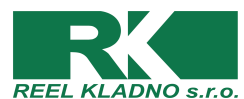 Smlouva č. SS EPS 1399/08022024o provádění revizí a kontrol funkční schopnosti zařízení EPSSmluvní stranyREEL KLADNO s.  se sídlem K Hájovně 184, 273 01  LhotaKontaktní adresa : Cyrila Boudy 1444, 272 01  KladnoStatutární zástupce : xxxIČO : 25773721, DIČ : CZ25773721Zapsána v OR Praha, oddíl C, vložka 68978/01	Bankovní spojení : ČSOB a. s., pobočka v Kladně č. ú. : 156795241/0300Telefon : xxx 	Mobil : xxx       e-mail: info@reelkladno.cz(dále jen „poskytovatel“)aMěsto Rakovník, se sídlem Husovo náměstí 27, 269 01 Rakovníkzastoupené PaedDr. Luďkem Štíbrem, starostouBankovní spojení: ČSOB Rakovník, č.ú. 50205020/0300IČO: 00244309, DIČ : CZ00244309Tel.:   xxx, e-mail: xxx(dále jen „zákazník“)I.Předmět smlouvyPředmět smlouvy se vztahuje na provádění činností při provozu v objektu: Název :    Městská knihovna RakovníkAdresa :  Husovo náměstí 167, 269 01 Rakovníka spočívá v :Odborné provádění pravidelných revizí a kontrol funkční schopnosti zařízení EPS. Provádění a zajišťování servisní činnosti zařízení EPS.Drobné opravy, jejichž náročnost nepřekročí stanovený limit servisní kontroly (případný materiál použitý pro opravu bude vyúčtován samostatně).II.Systém servisních kontrol EPS a odstraňování  poruchZkoušky činnosti EPS při provozu dle ČSN 34 27 10 :Doba a rozsah provádění servisních kontrol EPS:1x za 6 měsíců bude provedena základní měsíční kontrola a test detektorů zkušebním plynem.1x za 12 měsíců bude provedena základní měsíční kontrola a test detektorů zkušebním plynem s tím, že detektory budou odebrány, vyčištěny a odzkoušeny testovacím zařízením.O provozu zařízení EPS je vedena písemná dokumentace v „Provozní knize EPS“.2.	Odstraňování poruch zařízení EPS a provádění objednaných prací: Provádí se na základě písemné nebo ověřené telefonické objednávky.Zástupce zákazníka:         Zástupce poskytovatele: xxxPoskytovatel započne s odstraňováním poruch do 12-ti hodin po jejich nahlášení na Středisko asistenčních služeb – „SAS“OPERÁTOR	xxx	xxxu mimořádných závad urychlí nástup na opravu tak, aby výpadek systému byl co nejkratší.Běžné opravy budou prováděny na základě objednávky.III.Doba plnění a cena1.	Periodická zkouška činnosti zařízení   1x za 6 měsícůCena za kontrolu činí:                       6 700,- Kč + DPH  2.. Periodická roční revize, kontrola provozuschopnosti                                                             1x za rokCena za revizi činí :       	               7 800,- Kč + DPHCeny služeb, které nezahrnuje servisní smlouva nebo jsou na objednávku se účtují dle platného ceníku.IV.Platební podmínkyÚhrada za práce dle č. III. odst. 1 bude probíhat fakturou pololetně.Úhrada za práce dle čl. III. odst. 2 bude probíhat fakturou ročně.Zákazník uhradí vystavenou fakturu nejpozději do 10-ti dnů po jejím vystavení.Pokud nebude zákazníkem dodržen termín splatnosti má poskytovatel právo účtovat úrok z prodlení ve výši 0,05 % denně do zaplacení.Faktury budou vystaveny na základě potvrzených dokladů o provedení práce, montážních listů, předložených zaměstnancem poskytovatele. Přílohou faktury za revizi bude i revizní zpráva.V.Práva a povinnostiZákazník se zavazuje:Servisní službu uhradit ve fakturované částce na základě provedené kontroly dle rozsahu provedení kontroly a na základě montážního listu, případně jiného výkazu práce potvrzeného zákazníkem.Předat poskytovateli úplné informace potřebné k zajištění předmětu smlouvy a poskytnout případně potřebnou součinnost.Na základě „PŘEDÁVACÍHO PROTOKOLU“ předat poskytovateli kompletní dokumentaci skutečného provedení EPS.2.	Poskytovatel se zavazuje:Provádět kontroly v dohodnutém termínu.V případě prokazatelného nedodržení dohodnutého termínu z viny poskytovatele bude dohodnutá částka na jednu kontrolu o 0,05 % nižší za každý den prodlení.Zajistit v předem dohodnuté ceně likvidaci prvků EPS registrovaných jako „Nebezpečný odpad“.Poskytovat na dodávky nového zařízení záruku 24 měsíců a na provedené montáže tohoto zařízení 24 měsíců.Poskytovat službu, která centrálně registruje nové i použité nadbytečné prvky provozovaného systému EPS včetně příslušenství, pro další prodej případnému zájemci.VI.Odstoupení od smlouvyObě smluvní strany se dohodly, že od smlouvy lze odstoupit v případě závažného porušení smlouvy, či v ostatních případech stanovených zákonem.Závažným porušením smlouvy se rozumí neumožnění přístupu a včasné nezaplacení provedených prací, nebo neprovedení prací dle článku II. odst.  2 v dohodnutém termínu.VII.Ostatní ujednáníSmlouva se uzavírá na dobu neurčitou s výpovědní lhůtou 3 měsíce. Výpovědní lhůta začíná běžet prvním dnem měsíce následujícího po doručení výpovědi druhé straně.Ve věcech neupravených touto smlouvou se smluvní strany řídí příslušnými ustanoveními obchodního zákoníku.VIII.Závěrečná ustanoveníSmlouva nabývá účinkem dnem podpisu oběma smluvními stranami.Smlouvu lze doplnit a měnit pouze písemně formou číslovaných dodatků odsouhlasených oběma smluvními stranami.Smlouva je vyhotovena ve třech vyhotoveních, z nichž si objednatel ponechá dvě vyhotovení a zhotovitel jedno.  Smluvní strany prohlašují, že smlouvu přečetly, s jejím obsahem souhlasí, je projevem jejich svobodné vůle, což stvrzují svými níže uvedenými podpisy.Tato smlouva podléhá zveřejnění v registru smluv ve smyslu zák. č. 340/2015 Sb., o registru smluv, v platném znění. Zveřejnění této smlouvy v registru smluv zajistí objednatel. Smluvní strany prohlašují, že výslovně souhlasí se zveřejněním smlouvy v plném rozsahu.Uzavření této smlouvy bylo schváleno radou města dne 14.02.2024 usnesením č. 110/24.V Kladně dne 28. 2. 2024						V Rakovníku 28. 2. 2024	………………………………………….	……………………………………………	 REEL KLADNO s. r. o.	Město Rakovník